Katoomba High School 2014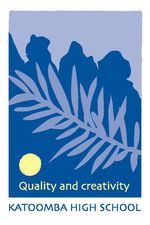 Year 9Assessment Task 4Theme: Alienation and OutsidersOutcomes Assessed: responds to and composes increasingly sophisticated and sustained texts for understanding, interpretation, critical analysis, imaginative expression and pleasureselects and uses language forms, features and structures of texts appropriate to a range of purposes, audiences and contexts, describing and explaining their effects on meaning	Date Issued: ...........................	    Date Due: In class, week 4 beginning 27th OctTask: You will be given a drama script to read. You will then answer short response questions about the script. You may be asked about the content of the script as well as the layout, design, structure and language.  CriteriaGradeStudent responds to script demonstrating sophisticated understanding of the text’s purpose and audienceStudent responds to the script using correct and sophisticated language to explain their understandingA17-20Student responds to script demonstrating a well-developed understanding of the text’s purpose and audienceStudent responds to the script using correct and well-developed language to explain their understandingB13-16Student responds to script demonstrating a sound understanding of the text’s purpose and audienceStudent responds to the script using correct and sound language to explain their understandingC9-12Student responds to script demonstrating a basic understanding of the text’s purpose and audienceStudent responds to the script using mostly correct but basic language to explain their understandingD5-8Student responds to script demonstrating a limited understanding of the text’s purpose and audienceStudent responds to the script using some correct but limited language to explain their understandingE0-4